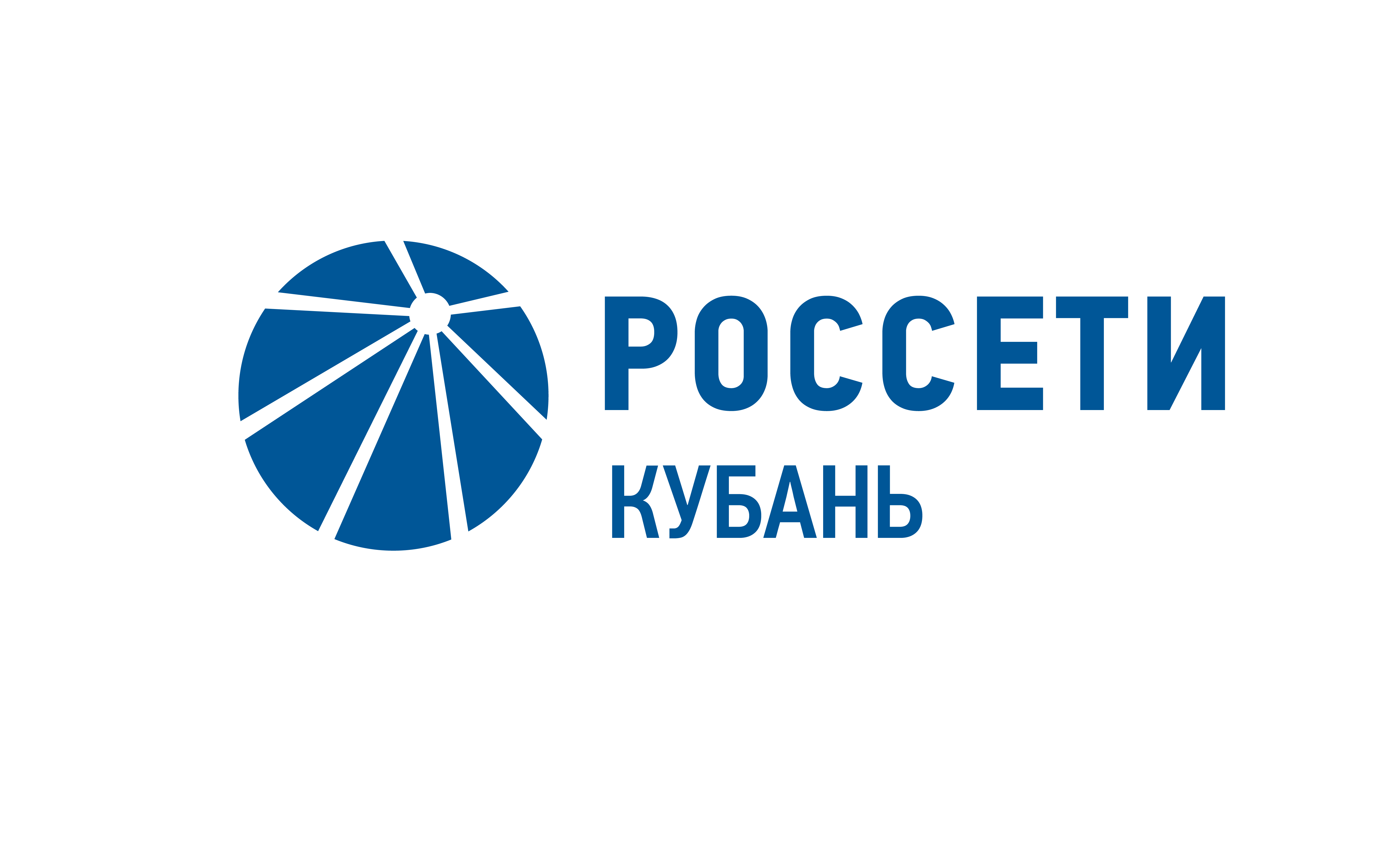 Энергетики напомнили школьникам Кубани и Адыгеи об электробезопасностиПресс-релиз20.05.2022В преддверии летних каникул сотрудники Адыгейского филиала «Россети Кубань» провели обучение правилам электробезопасности школьников станицы Пшехской Белореченского района Краснодарского и поселка Тульский Майкопского района Республики Адыгея. В занятиях приняло участие порядка 140 школьников. Энергетики напомнили ребятам о необходимости соблюдения осторожности вблизи электроустановок – воздушных линий электропередачи, подстанций и распределительных устройств, которые являются объектами повышенной опасности, обучили правильному обращению с электричеством в быту, рассказали о важности электрического тока в процессе жизнедеятельности человека. Для лучшего усвоения материала специалисты подарили школьникам тематические памятки. Любителей «селфи» специалисты предупредили о запрете на проведение фотосъемок в охранных зонах энергообъектов, объяснив, что попасть под напряжение можно и не касаясь токоведущих частей, а только приблизившись к ним на недопустимое расстояние. Энергетики показали ребятам специальные знаки, предупреждающие об опасности, рассказали о профессии энергетика, ее сложности и значимости в жизни каждого человека, познакомили учащихся с направлениями производственной деятельности компании «Россети Кубань». Школьники примерили защитные средства электромонтера: каску, диэлектрические перчатки и боты.Цель профилактических мероприятий – привить подрастающему поколению культуру безопасного обращения с электричеством и обучить основным правилам электробезопасности.Энергетики напоминают родителям и педагогам: заявку на проведение занятия по электробезопасности с участием специалистов можно оформить на официальном сайте «Россети Кубань» в разделе «Профилактика электротравматизма».Адыгейский филиал «Россети Кубань» обеспечивает электроэнергией восемь муниципальных образований Кубани и Адыгеи: Майкопский, Гиагинский, Шовгеновский, Кошехабльский и Красногвардейский районы и город Майкоп Республики Адыгея, а также Белореченский и Апшеронский районы Краснодарского края.Компания «Россети Кубань» отвечает за транспорт электроэнергии по сетям 220-110 кВ и ниже на территории Краснодарского края, Республики Адыгея и федеральной территории «Сириус». Входит в группу компаний «Россети». В составе энергосистемы 11 электросетевых филиалов. Общая протяженность линий электропередачи – 93 тыс. км. Управляет 744 подстанциями 35 кВ и выше трансформаторной мощностью 11,4 тыс. МВА. Площадь обслуживаемой территории – 83,8 тыс. кв. км с населением более 6 млн человек. «Россети Кубань» – крупнейший налогоплательщик региона. Телефон горячей линии: 8-800-220-0-220 (звонок по России бесплатный).Компания «Россети» является оператором одного из крупнейших электросетевых комплексов в мире. Управляет 2,4 млн км линий электропередачи, 528 тыс. подстанций трансформаторной мощностью более 809 тыс. МВА. Численность персонала группы компаний «Россети» – 216,5 тыс. человек. Имущественный комплекс «Россети» включает 35 дочерних и зависимых обществ, в том числе 15 межрегиональных, и магистральную сетевую компанию. Контролирующим акционером является государство в лице Федерального агентства по управлению государственным имуществом РФ, владеющее 88,04 % долей в уставном капитале.  «Россети» - ведущая компания на российском рынке по внедрению инновационных технологий в магистральном и распределительном электросетевом комплексе.Контакты: Дирекция по связям с общественностью и СМИ ПАО «Россети Кубань»тел.: (861) 212-24-68; e-mail: smi@rosseti-kuban.ru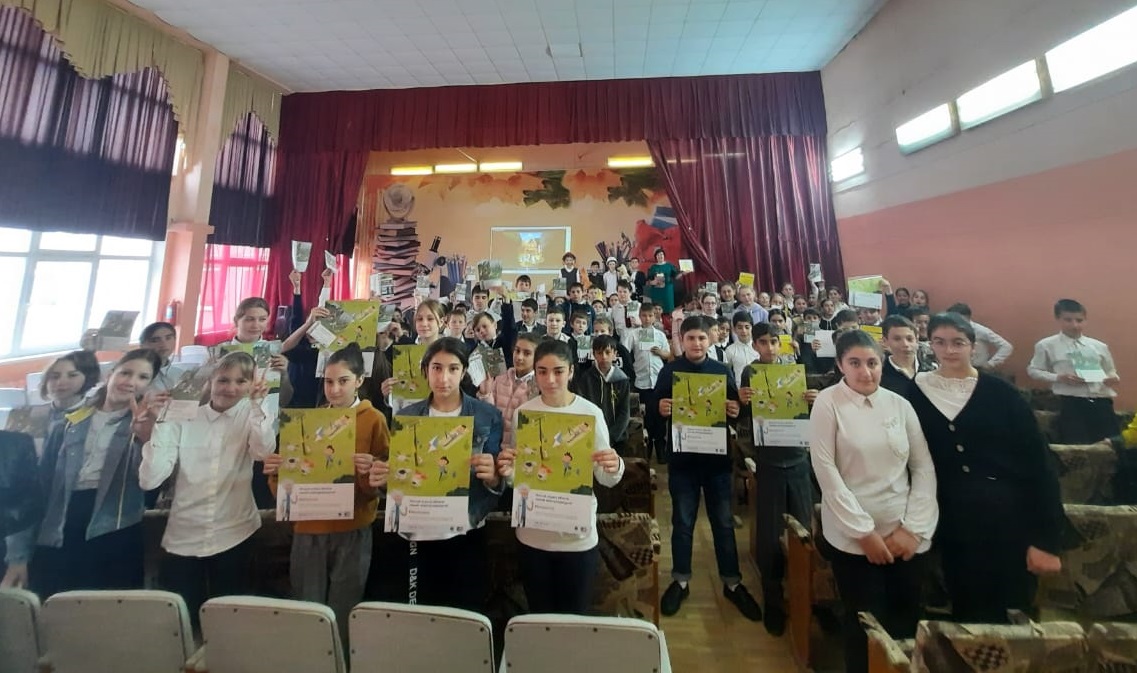 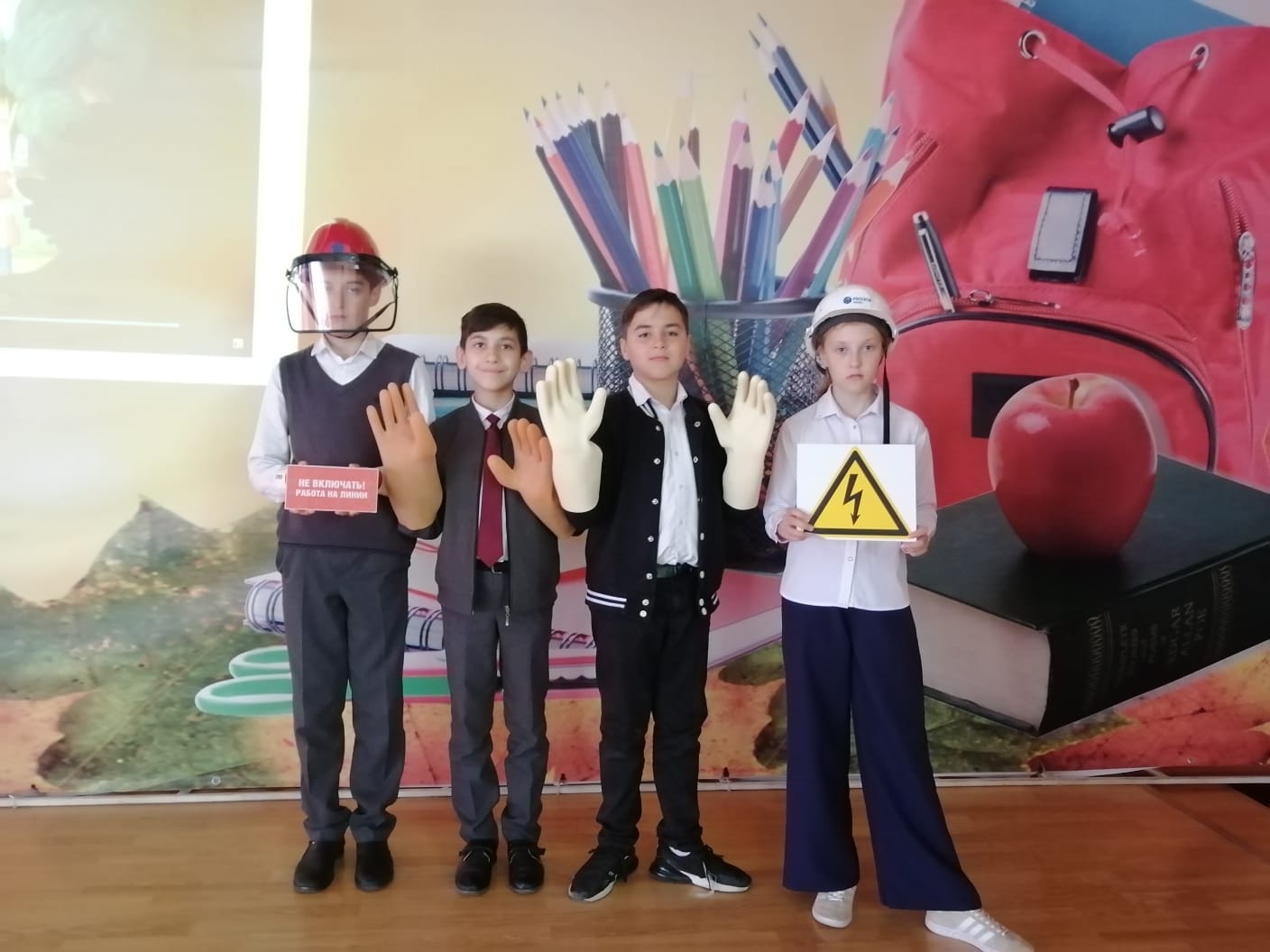 